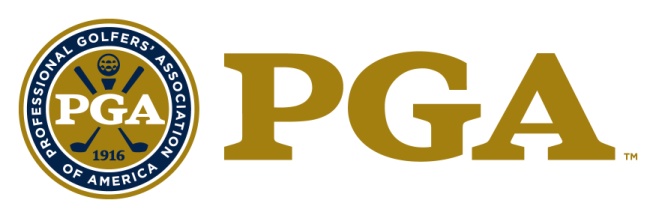 PGA GOLF PROFESSIONAL OF THE YEAR NOMINATIONName of Nominee:	______________________________________Member Number:	______________________________________Facility Name:	______________________________________Facility Address:	______________________________________Facility Phone Number:	______________________________________ E-mail Address:	______________________________________ Please list any Chapter, Section or National awards the nominee has received Please briefly describe what a model PGA Golf Professional looks like to you. Please briefly describe your service to the local Chapter, Section and the Association.Please briefly describe your leadership ability within the Chapter, Section and your local community.What do you think inspires fellow PGA Golf Professionals to strive to become better Golf ProfessionalsPlease give some examples of success you have had inspiring fellow PGA Golf Professionals.What do you think is a crucial element in growing the game of golf for the future?8.	Please give any examples on how you have grown the game of golf at your facility, local Chapter and/or Section.9.	The “PGA Golf Professional of the Year” recognizes a PGA Golf Professional who has performed outstanding services as an overall PGA Professional.  Please briefly summarize what outstanding services to PGA Golf Professionals means to you.AwardYear ReceivedChapter, Section, National